UNIVERSIDAD NACIONAL 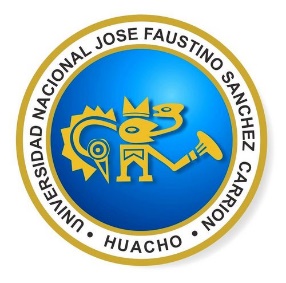 “JOSE FAUSTINO SANHEZ CARRION”VICERRECTORADO ACADEMICOFACULTAD DE INGENIERIA AGRARIAS, INDUSTRIAS ALIMENTARIAS y AMBIENTALESCUELA PROFESIONAL DE INGENIERIA AGRONÒMICAI.- Datos generales II.- SUMILLA. La asignatura de Entomología Agrícola por su naturaleza teórico practico propone orientar los conocimientos a través de un conjunto de experiencias de aprendizaje que utilizando la técnica de prácticas tipo taller pretende la formación de los estudiantes del VII ciclo de la carrera profesional de Ingeniería Agronómica. La Entomología Agrícola es una asignatura  que pertenece a la formación  básica. Para cumplir con el propósito de preparar a los alumnos  de la Escuela Profesional de Ingeniería Agronómica  en el conocimiento y desarrollo de su perfil profesional, considera los siguientes contenidos temáticos. Introducción sobre las plagas de insectos, plagas de los cultivos como del algodonero, caña de azúcar maíz, papa, cítricos, de algunas hortalizas, como del tomate, de leguminosas como el frijol frutales como el palto, etc.III.- CAPACIDADES AL FINALIZAR EL CURSOIV.- INDICADORES DE CAPACIDADES AL FINAL DEL CURSOV.- Desarrollo de las unidades didácticasV.- Desarrollo de las unidades didácticasV.- Desarrollo de las unidades didácticasV.- Desarrollo  de las unidades didácticasVI.- MATERIAES EDUCATIVOS Y OTROS RECURSOS DIDACTICOSSe utilizaran todos los materiales y recursos requeridos de acuerdo a la naturaleza de los temas programados básicamente serán 1.- MEDIOS Y PLATAFORMAS VIRTUALES   2.- MEDIOS INFORMATICOSCasos prácticos                                            .ComputadoraPizarra interactiva                                         . TabletGoogle Meet                                                 .  CelularesRepositorios de datos                                   . InterneSeparatasVistas de Power PointVII.- EVALUACION.La continua y permanente. Los criterios de evaluación son de conocimiento de desempeño y de producto. Evaluación es inherente al proceso de enseñanza aprendizaje y ser Evidencia de conocimientoLa evaluación será a través de pruebas escritas y orales para el análisis y autoevaluación. En cuanto al primer caso medir la competencia a nivel interpretativo, argumentativo y propositivo, para ello debemos ver como identifica (describe ejemplifica, relaciona, reconoce, explica etc.) y la forma en que argumenta (plantea una afirmación describe las refutaciones en contra de dicha afirmación, expone sus argumentos contra las refutaciones y llega a conclusiones) y la forma en que propone a través de establecer estrategias, valoraciones, generalizaciones formulación de hipótesis, respuestas a situaciones, etc.En cuanto a la autoevaluación permite que el estudiante reconozca sus debilidades y fortalezas para corregir o mejorar.Las evaluaciones de este nivel serán de respuestas simples y otras con preguntas abierta para su argumentación.Evidencia de desempeño.Esta evidencia pone en acción recursos cognitivos, recursos procedimentales y recursos afectivos; todo ello en una integración que evidencia un saber hacer reflexivo; en tanto, se pueda visualizar lo que se hace, fundamentar teóricamente la práctica y evidenciar un pensamiento estratégico, dado en la observación, en torno a cómo se actúa en situaciones impredecibles.La evaluación de desempeño se evalúa ponderando como el estudiante se hace investigador aplicando los procedimientos y técnicas en el desarrollo de las clases a través de su asistencia y participación asertiva.Evidencia de Producto.Están implicadas en las finalidades de la competencia por tanto no es simplemente la entrega del producto, sino que tiene que ver con el campo de acción y los requerimientos del contexto de aplicación.La evaluación de producto de evidencia en la entrega oportuna de sus trabajos parciales y el trabajo final.Además se tendrá en cuanta la asistencia como componente del desempeño, el 30% de inasistencia inhabilita el derecho a la evaluación.Siendo el promedio final (PF) el promedio simple de los promedios ponderados de cada módulo (PM1, PM2, PM3, PM4)PF =    PM1 +PM2+PM3+PM44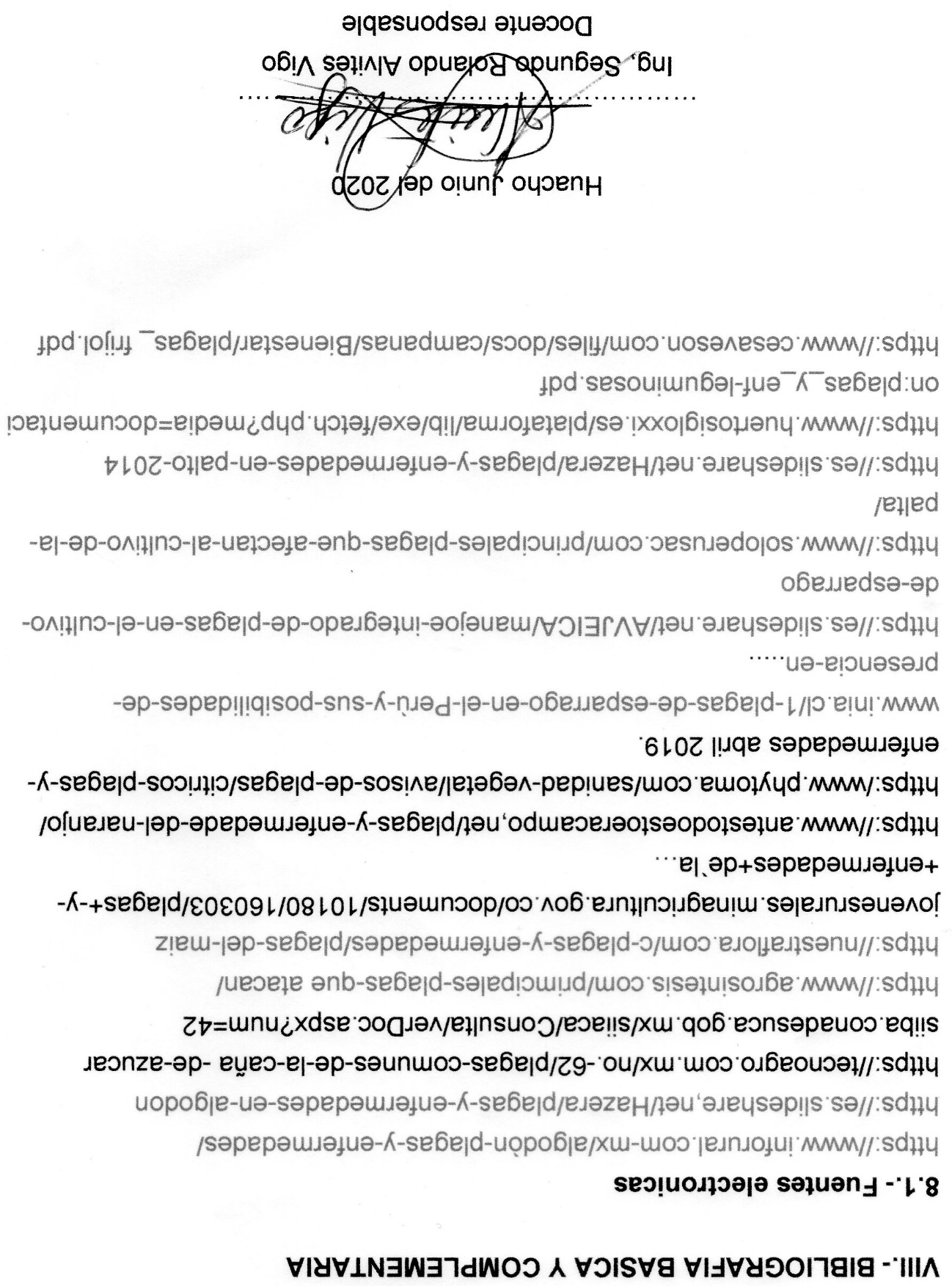 MODALIDAD NO PRESENCIALSYLABUS POR COMPETENCIA CURSOENTOMOLOGIA AGRICOLALínea de carreraSanidad VegetalSemestre académico1º semestre 2020Código del curso402Créditos04Horas semanales Hor.  totales 05    teoría 03   practica 02CicloVIISecciónAApellidos y nombre del docenteAlvites Vigo Segundo RolandoCorreo electrónicosalvites@unjfsc.edu.peNº de celular976880413CAPACIDAD DE LA UNIDAD DIDACTICANOMBRE DE LA UNIDAD DIDACTICASEMANASUNIDAD IIntroducción a la Entomología Agrícola tomando como base los conceptos para reconocer las diferentes plagas del cultivo del Algodonero. Plagas del cultivo del algodonero origen y características y principales labores de prevención.1 - 4UNIDAD IIConocimiento teórico y práctico para conocer y analizar las plaga en los cultivos de Caña de Azúcar y Maíz, tanto en costa sierra y selva. Plaga de los cultivos de caña de azúcar y maíz, características y principales labores de prevención.5 - 8UNIDAD IIIConocer tanto teórico como practico y analizar las principales plagas de los cultivo de Papa y Cítricos, y analiza el reconocimiento de las plagas.Plaga de los cultivos de Papa y Cítricos.- características y principales labores de prevención.9 - 12UNIDAD IVAnalizar en forma teórica y practica  las principales plagas del Esparrago, Palto y Leguminosa, sus características y analiza  el reconocimiento de las plagas..Plaga de los cultivos de Esparrago, Leguminosas Palto Características y labores de prevención.13- 161Valora la Entomología Agrícola como ciencia racional.2Diferencia las características de los insectos plaga en los cultivos a estudiar3Valora los principios, virtudes, valores éticos y la acumulación de destrezas, habilidades para conducir un campo agrícola en forma técnica conservando el medio ambiente que nos rodea.4Fundamenta el estudio y potencia, desarrolla la capacidad del saber y el pensar como competencia fundamental para orientar a los agricultores  la mejor producción de sus cultivos de algodonero, caña de azúcar, maíz, papa, cítricos, leguminosas, palto, esparrago, etc.5Valorar los fundamentos que tiene la asignatura de Entomología Agrícola   dentro de la producción agrícola.6Fundamenta la ciencia como un proceso sistemático de la adquisición de conocimientos agrícolas. en los cultivos a estudiar7Usa la epistemología para estudiar  la ciencia en todas sus manifestaciones  y los problemas derivados del conocimiento científico para la mejora de la producción, en algodonero, caña de azúcar, maíz, papa, cítricos, esparrago, leguminosas, etc.8Identifica el método científico para tener conocimiento teórico y usarlo para resolver una problemática de la sociedad y satisfacer la necesidad productiva conservando el medio ambiente, de los cultivos a desarrollar.9Revisa la tecnología y los procesos productivos para poder establecer la importancia que tiene el desarrollo tecnológico de la Entomología Agrícola.10Califica la tecnología para determinar modelos de producción y servicio a los agricultores, en cuanto l conocimiento de los insectos plaga de los cultivos a estudiar.11Identifica las estrategias de investigación y desarrollo para satisfacer las necesidades del mercado y producir con mejor calidad los diferente cultivos12Evalúa el conocimiento científico para usarlo con instrumentos: la reflexión, la observación y la experimentación de los diferentes fenómenos productivos. En los cultivos a estudiar.13Esboza el método científico para establecer las características  de la investigación agrícola y a través de ella mejorar la producción de los diferentes cultivos a estudiar14Transforma el proceso de investigación en productos de investigación, en el campo de la Entomología Agrícola.15Fundamenta las estrategias de investigación y desarrollo, para valorar los procesos de investigación científica, en cuanto a los diferentes cultivos16Evalúa sistemáticamente los daños ocasionados por los insectos, su valoración en los cultivos a estudiar y otros. UNIDAD  DIDACTICAI.-  Definición principales insectos plaga del cultivo del algodonerosemana                                          Contenidos                                           Contenidos                                           Contenidos                                           Contenidos                                           Contenidos Estrategias de la enseñanza virtualIndicadores de los logros de la capacidadUNIDAD  DIDACTICAI.-  Definición principales insectos plaga del cultivo del algodoneroConceptualConceptualProcedimental Procedimental  ActitudinalExpositiva.(Docente alumno)Uso de Google MeetDebate dirigido(Discusiones)Foros ChatLecturasUso de repositorios digitalesLluvias de ideas (saberes previos)Foros chat-UNIDAD  DIDACTICAI.-  Definición principales insectos plaga del cultivo del algodoneroContenido conceptualContenido conceptualContenido procedimentalContenido procedimentalContenido actitudinalExpositiva.(Docente alumno)Uso de Google MeetDebate dirigido(Discusiones)Foros ChatLecturasUso de repositorios digitalesLluvias de ideas (saberes previos)Foros chat-UNIDAD  DIDACTICAI.-  Definición principales insectos plaga del cultivo del algodonero1Definición Entomo- logía Agrícola,Principios generales, insectos plaga del algodonero, de la parte subterránea.Definición Entomo- logía Agrícola,Principios generales, insectos plaga del algodonero, de la parte subterránea.Explicar los principios generales  que se dan en la naturaleza.Explicar los principios generales  que se dan en la naturaleza.Debate de la importancia de la Entomología Agrícola.Expositiva.(Docente alumno)Uso de Google MeetDebate dirigido(Discusiones)Foros ChatLecturasUso de repositorios digitalesLluvias de ideas (saberes previos)Foros chat-Examina el contenido de la Entomología Agrícola, reconoce el su valor, trata de hacer entender las principales plagas de insectos del cultivo del algodonero.UNIDAD  DIDACTICAI.-  Definición principales insectos plaga del cultivo del algodonero2Insectos de suelo y masticadores de hojasInsectos masticadores  que atacan con a la parte foliar Insectos de suelo y masticadores de hojasInsectos masticadores  que atacan con a la parte foliar Explicar la importancia de la de  Entomología Agrícola  como una ciencia.Explicar la importancia de la de  Entomología Agrícola  como una ciencia.Comprender la evolución del estudio en Entomología AgrícolaExpositiva.(Docente alumno)Uso de Google MeetDebate dirigido(Discusiones)Foros ChatLecturasUso de repositorios digitalesLluvias de ideas (saberes previos)Foros chat-Identifica los insectos masticadores que atacan al cultivo del algodonero en la zona de influencia.UNIDAD  DIDACTICAI.-  Definición principales insectos plaga del cultivo del algodonero3Insectos  que atacan a la pate foliarInsectos picadores chupadoresInsectos  que atacan a la pate foliarInsectos picadores chupadoresDiferencia el cumplimiento del deber del estudianteDiferencia el cumplimiento del deber del estudianteFundamenta  la Entomología Agrícola al obrar  campoExpositiva.(Docente alumno)Uso de Google MeetDebate dirigido(Discusiones)Foros ChatLecturasUso de repositorios digitalesLluvias de ideas (saberes previos)Foros chat-Valora  la importancia del plagas de insectos picadores chupadores del cultivo del algodonero y su importanciaUNIDAD  DIDACTICAI.-  Definición principales insectos plaga del cultivo del algodonero4Insectos que atacan a la pate subterráneaInsectos que atacan a la parte subterránea de la plantaInsectos que atacan a la pate subterráneaInsectos que atacan a la parte subterránea de la plantaAnalizar las prácticas, virtudes y valores de la formación.Analizar las prácticas, virtudes y valores de la formación.Comprende el desarrollo de habilidades y destrezasExpositiva.(Docente alumno)Uso de Google MeetDebate dirigido(Discusiones)Foros ChatLecturasUso de repositorios digitalesLluvias de ideas (saberes previos)Foros chat-Fundamenta el estudiante la capacidad del saber y pensar como competencia para orientar a los agricultores la importancia de los insectos plaga del cultivo del algodonero y forma de controlar.UNIDAD  DIDACTICAI.-  Definición principales insectos plaga del cultivo del algodoneroEvaluación de la unidad didácticaEvaluación de la unidad didácticaEvaluación de la unidad didácticaEvaluación de la unidad didácticaEvaluación de la unidad didácticaEvaluación de la unidad didácticaEvaluación de la unidad didácticaEvaluación de la unidad didácticaUNIDAD  DIDACTICAI.-  Definición principales insectos plaga del cultivo del algodoneroEvidencia de conocimientoEvidencia de conocimientoEvidencia de productoEvidencia de productoEvidencia de desempeñoEvidencia de desempeñoUNIDAD  DIDACTICAI.-  Definición principales insectos plaga del cultivo del algodonero.Estudio de casos.cuestionarios.Examen primer modulo.Estudio de casos.cuestionarios.Examen primer moduloTrabajos individuales o en grupos.Soluciones de ejercicios propuestosTrabajos individuales o en grupos.Soluciones de ejercicios propuestosComportamiento en clase virtual y chatComportamiento en clase virtual y chatUNIDAD  DIDACTICA II Principales insecto plaga del cultivo de caña de azúcar  maízsemana                                          Contenidos                                           Contenidos                                           Contenidos                                           Contenidos                                           Contenidos Estrategias de la enseñanza virtualIndicadores de los logros de la capacidadUNIDAD  DIDACTICA II Principales insecto plaga del cultivo de caña de azúcar  maízConceptualConceptualProcedimental Procedimental  ActitudinalExpositiva.(Docente alumno)Uso de Google MeetDebate dirigido(Discusiones)Foros ChatLecturasUso de repositorios digitalesLluvias de ideas (saberes previos)Foros chat-UNIDAD  DIDACTICA II Principales insecto plaga del cultivo de caña de azúcar  maízContenido conceptualContenido conceptualContenido procedimentalContenido procedimentalContenido actitudinalExpositiva.(Docente alumno)Uso de Google MeetDebate dirigido(Discusiones)Foros ChatLecturasUso de repositorios digitalesLluvias de ideas (saberes previos)Foros chat-UNIDAD  DIDACTICA II Principales insecto plaga del cultivo de caña de azúcar  maíz1Insectos de suelo y masticadores de hojasInsectos que atacan   a la parte subterránea y foliar en caña de azúcarInsectos de suelo y masticadores de hojasInsectos que atacan   a la parte subterránea y foliar en caña de azúcarExplica la acción de los insectos de la caña de azúcar  y su manera de control.  Explica la acción de los insectos de la caña de azúcar  y su manera de control.  Debate de la importancia de la Entomología Agrícola.Expositiva.(Docente alumno)Uso de Google MeetDebate dirigido(Discusiones)Foros ChatLecturasUso de repositorios digitalesLluvias de ideas (saberes previos)Foros chat-Valora el estudio de los insectos que atacan al cultivo de la caña de Azúcar tanto en la parte subterránea como foliar.UNIDAD  DIDACTICA II Principales insecto plaga del cultivo de caña de azúcar  maíz2Insectos que atacan a a pate foliarInsectos picadores chupadores  de la parte foliar  de caña de azúcarInsectos que atacan a a pate foliarInsectos picadores chupadores  de la parte foliar  de caña de azúcarAnaliza las plagas que atacan a la caña de azúcar.Analiza las plagas que atacan a la caña de azúcar.Valora la importancia del conocimiento de las  plagas de la caña de azúcar Expositiva.(Docente alumno)Uso de Google MeetDebate dirigido(Discusiones)Foros ChatLecturasUso de repositorios digitalesLluvias de ideas (saberes previos)Foros chat-Fundamenta el estudio de los insectos picadores chupadores de la Caña de  Azúcar y sus daños UNIDAD  DIDACTICA II Principales insecto plaga del cultivo de caña de azúcar  maíz3Insectos que atacan al maízInsectos de la parte subterránea, y foliares del maízInsectos que atacan al maízInsectos de la parte subterránea, y foliares del maízOrganiza información sobre los insectos de la parte subterránea en cultivo del maíz.Organiza información sobre los insectos de la parte subterránea en cultivo del maíz.Fundamentar los puntos referentes a estos sistemasExpositiva.(Docente alumno)Uso de Google MeetDebate dirigido(Discusiones)Foros ChatLecturasUso de repositorios digitalesLluvias de ideas (saberes previos)Foros chat-Determina el estudio de los insectos que atacan a la parte subterránea y foliar del cultivo del Maíz y su importancia.UNIDAD  DIDACTICA II Principales insecto plaga del cultivo de caña de azúcar  maíz4Insectos picadores chupadores del maízInsectos que atacan a la parte foliar y del maíz y granos..Insectos picadores chupadores del maízInsectos que atacan a la parte foliar y del maíz y granos..Diferencia los conceptos  y objetivo de la plagas en el maíz.Diferencia los conceptos  y objetivo de la plagas en el maíz.Valora la importancia  del estudio de las plagas en maíz.Expositiva.(Docente alumno)Uso de Google MeetDebate dirigido(Discusiones)Foros ChatLecturasUso de repositorios digitalesLluvias de ideas (saberes previos)Foros chat-Identifica los insectos picadores chupadores que atacan al cultivo del Maíz y sus daños que ocasiona.UNIDAD  DIDACTICA II Principales insecto plaga del cultivo de caña de azúcar  maízEvaluación de la unidad didácticaEvaluación de la unidad didácticaEvaluación de la unidad didácticaEvaluación de la unidad didácticaEvaluación de la unidad didácticaEvaluación de la unidad didácticaEvaluación de la unidad didácticaEvaluación de la unidad didácticaUNIDAD  DIDACTICA II Principales insecto plaga del cultivo de caña de azúcar  maízEvidencia de conocimientoEvidencia de conocimientoEvidencia de productoEvidencia de productoEvidencia de desempeñoEvidencia de desempeñoUNIDAD  DIDACTICA II Principales insecto plaga del cultivo de caña de azúcar  maíz.Estudio de casos.cuestionarios.Examen primer modulo.Estudio de casos.cuestionarios.Examen primer moduloTrabajos individuales o en grupos.Soluciones de ejercicios propuestosTrabajos individuales o en grupos.Soluciones de ejercicios propuestosComportamiento en clase virtual y chatComportamiento en clase virtual y chatUNIDAD  DIDACTICA  III Principales insectos plaga de la papa y de  los cítricos semana                                          Contenidos                                           Contenidos                                           Contenidos                                           Contenidos                                           Contenidos Estrategias de la enseñanza virtualIndicadores de los logros de la capacidadUNIDAD  DIDACTICA  III Principales insectos plaga de la papa y de  los cítricos ConceptualConceptualProcedimental Procedimental  ActitudinalExpositiva.(Docente alumno)Uso de Google MeetDebate dirigido(Discusiones)Foros ChatLecturasUso de repositorios digitalesLluvias de ideas (saberes previos)Foros chat-UNIDAD  DIDACTICA  III Principales insectos plaga de la papa y de  los cítricos Contenido conceptualContenido conceptualContenido procedimentalContenido procedimentalContenido actitudinalExpositiva.(Docente alumno)Uso de Google MeetDebate dirigido(Discusiones)Foros ChatLecturasUso de repositorios digitalesLluvias de ideas (saberes previos)Foros chat-UNIDAD  DIDACTICA  III Principales insectos plaga de la papa y de  los cítricos 1Insectos subterráneos y foliares de la papaInsecto que atacan a la parte foliar y subterránea del  cultivo de la papaInsectos subterráneos y foliares de la papaInsecto que atacan a la parte foliar y subterránea del  cultivo de la papaComparar tecnologías  en los diferentes proceso productivos en el cultivo de papaComparar tecnologías  en los diferentes proceso productivos en el cultivo de papaAceptar la im portancia de la evolución tecnológica en papaExpositiva.(Docente alumno)Uso de Google MeetDebate dirigido(Discusiones)Foros ChatLecturasUso de repositorios digitalesLluvias de ideas (saberes previos)Foros chat-Acepta el estudio de los insectos plaga de la parte subterránea del cultivo de papa  y explica los dañosUNIDAD  DIDACTICA  III Principales insectos plaga de la papa y de  los cítricos 2Insectos picadores chupadoresInsectos picadores chupadores que atacan a la parte foliar del cultivo de la papa.Insectos picadores chupadoresInsectos picadores chupadores que atacan a la parte foliar del cultivo de la papa.Entender el conjunto de transformaciones sociales  y económicas.Entender el conjunto de transformaciones sociales  y económicas.Acepta los beneficios de las relaciones entre el manejo y las plagasExpositiva.(Docente alumno)Uso de Google MeetDebate dirigido(Discusiones)Foros ChatLecturasUso de repositorios digitalesLluvias de ideas (saberes previos)Foros chat-Analizar la importancia del estudio de los insectos picadores chupadores que atacan la parte foliar del cultivo de la papa y sus daños.UNIDAD  DIDACTICA  III Principales insectos plaga de la papa y de  los cítricos 3Insectos de los cítricosInsectos que atacan a los frutos y parte foliar de los cítricosInsectos de los cítricosInsectos que atacan a los frutos y parte foliar de los cítricosConocer  diferentes tipos de insectos  a través del  procesos    del conocimiento científico en cítricosConocer  diferentes tipos de insectos  a través del  procesos    del conocimiento científico en cítricosAcepta, técnicas de control de insectos plaga en cítricosExpositiva.(Docente alumno)Uso de Google MeetDebate dirigido(Discusiones)Foros ChatLecturasUso de repositorios digitalesLluvias de ideas (saberes previos)Foros chat-Identifica los insectos del cultivo de cítricos de la parte foliar y la manera de evitarlos UNIDAD  DIDACTICA  III Principales insectos plaga de la papa y de  los cítricos 4Insectos de los cítricosInsectos que atacan a los frutos de los cítricosInsectos de los cítricosInsectos que atacan a los frutos de los cítricosDebatir la importancia  de la evolución tecnológica. En el manejo de plagas de cítricosDebatir la importancia  de la evolución tecnológica. En el manejo de plagas de cítricosEntender el desarrollo tecnológico  y su impactoExpositiva.(Docente alumno)Uso de Google MeetDebate dirigido(Discusiones)Foros ChatLecturasUso de repositorios digitalesLluvias de ideas (saberes previos)Foros chat-Explica el desarrollo tecnológico del conocimiento de los insectos que atacan a los frutos de los cítricos.UNIDAD  DIDACTICA  III Principales insectos plaga de la papa y de  los cítricos Evaluación de la unidad didácticaEvaluación de la unidad didácticaEvaluación de la unidad didácticaEvaluación de la unidad didácticaEvaluación de la unidad didácticaEvaluación de la unidad didácticaEvaluación de la unidad didácticaEvaluación de la unidad didácticaUNIDAD  DIDACTICA  III Principales insectos plaga de la papa y de  los cítricos Evidencia de conocimientoEvidencia de conocimientoEvidencia de productoEvidencia de productoEvidencia de desempeñoEvidencia de desempeñoUNIDAD  DIDACTICA  III Principales insectos plaga de la papa y de  los cítricos .Estudio de casos.cuestionarios.Examen primer modulo.Estudio de casos.cuestionarios.Examen primer moduloTrabajos individuales o en grupos.Soluciones de ejercicios propuestosTrabajos individuales o en grupos.Soluciones de ejercicios propuestosComportamiento en clase virtual y chatComportamiento en clase virtual y chatUNIDAD DIDACTICA IV.- Principales de los cultivos de esparrago, leguminosas palto, frejol.semana                                          Contenidos                                           Contenidos                                           Contenidos                                           Contenidos                                           Contenidos Estrategias de la enseñanza virtualIndicadores de los logros de la capacidadUNIDAD DIDACTICA IV.- Principales de los cultivos de esparrago, leguminosas palto, frejol.ConceptualConceptualProcedimentalProcedimentalActitudinalExpositiva.(Docente alumno)Uso de Google MeetDebate dirigido(Discusiones)Foros ChatLecturasUso de repositorios digitalesLluvias de ideas (saberes previos)Foros chat-UNIDAD DIDACTICA IV.- Principales de los cultivos de esparrago, leguminosas palto, frejol.Contenido conceptualContenido conceptualContenido procedimentalContenido procedimentalContenido actitudinalExpositiva.(Docente alumno)Uso de Google MeetDebate dirigido(Discusiones)Foros ChatLecturasUso de repositorios digitalesLluvias de ideas (saberes previos)Foros chat-UNIDAD DIDACTICA IV.- Principales de los cultivos de esparrago, leguminosas palto, frejol.1Insectos plaga del esparragoInsectos que atacan a la parte subterránea del cultivoInsectos plaga del esparragoInsectos que atacan a la parte subterránea del cultivoComprende las diferentes formas de manejo de la plagaComprende las diferentes formas de manejo de la plagaDebatir diferentes formas del conocimientoExpositiva.(Docente alumno)Uso de Google MeetDebate dirigido(Discusiones)Foros ChatLecturasUso de repositorios digitalesLluvias de ideas (saberes previos)Foros chat-Analiza y estudia los insectos perjudiciales del esparrago en la parte subterránea y la manera de evitarlosUNIDAD DIDACTICA IV.- Principales de los cultivos de esparrago, leguminosas palto, frejol.2Insectos plaga del esparragoInsectos plaga que atacan a la arte foliar  del esparragoInsectos plaga del esparragoInsectos plaga que atacan a la arte foliar  del esparragoConocer  interpretar las evaluaciones de las plagasConocer  interpretar las evaluaciones de las plagasJustificar la importancia de conocimiento de las plagasExpositiva.(Docente alumno)Uso de Google MeetDebate dirigido(Discusiones)Foros ChatLecturasUso de repositorios digitalesLluvias de ideas (saberes previos)Foros chat-Identifica a  los insectos plaga del área foliar del esparrago su importancia y como evitarlos.UNIDAD DIDACTICA IV.- Principales de los cultivos de esparrago, leguminosas palto, frejol.3Insectos que atacan al cultivo del paltoInsectos masticadores que atacan al cultivo  del paltoInsectos que atacan al cultivo del paltoInsectos masticadores que atacan al cultivo  del paltoEstablecer  importancia  de utilizar muestreos de las plagas.Establecer  importancia  de utilizar muestreos de las plagas.Justificar importancia de del conocimiento de las plagasExpositiva.(Docente alumno)Uso de Google MeetDebate dirigido(Discusiones)Foros ChatLecturasUso de repositorios digitalesLluvias de ideas (saberes previos)Foros chat-Utiliza los conocimientos estudiados de los principales insectos plaga del palto y como poder evitarlos.UNIDAD DIDACTICA IV.- Principales de los cultivos de esparrago, leguminosas palto, frejol.4Insecto que atacan a leguminosasInsectos plaga que atacan a la parte subterránea y foliar del cultivo de leguminosasInsecto que atacan a leguminosasInsectos plaga que atacan a la parte subterránea y foliar del cultivo de leguminosasEstablecer las  prin cipales plagas de leguminosas.Establecer las  prin cipales plagas de leguminosas.Juzgar los resultados  en  los cultivos.Expositiva.(Docente alumno)Uso de Google MeetDebate dirigido(Discusiones)Foros ChatLecturasUso de repositorios digitalesLluvias de ideas (saberes previos)Foros chat-Identifica las principales plagas del cultivo de leguminosas y da a conocer algunas estrategias de control.UNIDAD DIDACTICA IV.- Principales de los cultivos de esparrago, leguminosas palto, frejol.Evaluación de la unidad didácticaEvaluación de la unidad didácticaEvaluación de la unidad didácticaEvaluación de la unidad didácticaEvaluación de la unidad didácticaEvaluación de la unidad didácticaEvaluación de la unidad didácticaEvaluación de la unidad didácticaUNIDAD DIDACTICA IV.- Principales de los cultivos de esparrago, leguminosas palto, frejol.Evidencia de conocimientoEvidencia de conocimientoEvidencia de productoEvidencia de productoEvidencia de desempeñoEvidencia de desempeñoUNIDAD DIDACTICA IV.- Principales de los cultivos de esparrago, leguminosas palto, frejol..Estudio de casos.cuestionarios.Examen primer modulo.Estudio de casos.cuestionarios.Examen primer moduloTrabajos individuales o en grupos.Soluciones de ejercicios propuestosTrabajos individuales o en grupos.Soluciones de ejercicios propuestosComportamiento en clase virtual y chatComportamiento en clase virtual y chatVARIABLES PONDERACIONES  UNIDADES DIDACTICAS LLAMADAS MODULOSEvaluación de conocimiento30%Ciclo académico comprende  4Evaluación de producto35%Ciclo académico comprende  4Evaluación de desempeño 35%Ciclo académico comprende  4